Lab. Uzman OnayAdı Soyadı/ e-imzaTıbbi …………..UzmanıLab. Uzman OnayAdı Soyadı/ e-imzaTıbbi …………..UzmanıHastanın Adı, Soyadı:TC kimlik: (KISITLILIK)Doğum Tarihi, Cinsiyet:Protokol / Dosya /İşlem No:Rapor Numarası: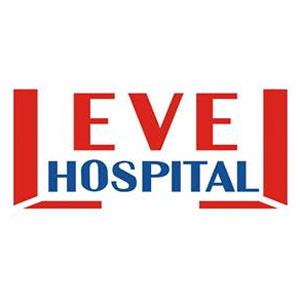 TIBBİ LABORATUVAR TETKİK SONUÇ RAPORU ( TIBBİ MİKROBİYOLOJİ)TIBBİ LABORATUVAR TETKİK SONUÇ RAPORU ( TIBBİ MİKROBİYOLOJİ)TIBBİ LABORATUVAR TETKİK SONUÇ RAPORU ( TIBBİ MİKROBİYOLOJİ)TIBBİ LABORATUVAR TETKİK SONUÇ RAPORU ( TIBBİ MİKROBİYOLOJİ)DÖKÜMAN KODU DK.FR.32YAYIN TARİHİ 28.02.2018REV. TARİHİREV. NOSAYFA 1/2……………….LABORATUVARTetkik isteme zamanıDr./Uzm. Dr. Adı SoyadıBirimi/Özel Level Hastanesi                                         Tetkik İstem Zamanı:                   Numune Kabul Zamanı:Numune Türü:                                         Numune Alma Zamanı:                Uzman Onay Zamanı:                                         Tetkik İstem Zamanı:                   Numune Kabul Zamanı:Numune Türü:                                         Numune Alma Zamanı:                Uzman Onay Zamanı:                                         Tetkik İstem Zamanı:                   Numune Kabul Zamanı:Numune Türü:                                         Numune Alma Zamanı:                Uzman Onay Zamanı:NUMUNE BİLGİLERİBOYASIZ MİKROSKOBİKİNCELEMEMİKROORGANİZMA:1.2.Kolon sayısı1.2.ANTİBİYOGRAMAntibiyotik AdıDurumDurumANTİBİYOGRAM………Mik (mg/L)/Zon çapı(mın)Duyarlı/Orta Duyarlı/DirençliDuyarlı/Orta Duyarlı/DirençliANTİBİYOGRAMTıbbi Laboratuvar YorumAçıklamaTIBBİ LABORATUVAR TETKİK SONUÇ RAPORU ( TIBBİ MİKROBİYOLOJİ)TIBBİ LABORATUVAR TETKİK SONUÇ RAPORU ( TIBBİ MİKROBİYOLOJİ)TIBBİ LABORATUVAR TETKİK SONUÇ RAPORU ( TIBBİ MİKROBİYOLOJİ)TIBBİ LABORATUVAR TETKİK SONUÇ RAPORU ( TIBBİ MİKROBİYOLOJİ)DÖKÜMAN KODU DK.FR.26YAYIN TARİHİ 28.02.2018REV. TARİHİREV. NOSAYFA 2/2Dış Laboratuvar                                         Tetkik İstem Zamanı:                   Numune Kabul Zamanı:Numune Türü:                                         Numune Alma Zamanı:                Uzman Onay Zamanı:                                         Tetkik İstem Zamanı:                   Numune Kabul Zamanı:Numune Türü:                                         Numune Alma Zamanı:                Uzman Onay Zamanı:                                         Tetkik İstem Zamanı:                   Numune Kabul Zamanı:Numune Türü:                                         Numune Alma Zamanı:                Uzman Onay Zamanı:NUMUNE BİLGİLERİBOYASIZ MİKROSKOBİKİNCELEMEMİKROORGANİZMA:1.2.Kolon sayısı1.2.ANTİBİYOGRAMAntibiyotik AdıDurumDurumANTİBİYOGRAM………Mik (mg/L)/Zon çapı(mın)Duyarlı/Orta Duyarlı/DirençliDuyarlı/Orta Duyarlı/DirençliANTİBİYOGRAMAçıklamaDış laboratuvar testleri………………………………………………………….. adresinde faaliyet gösteren …………………………………… çalışılmıştırAçıklamaDış laboratuvar testleri………………………………………………………….. adresinde faaliyet gösteren …………………………………… çalışılmıştırAçıklamaDış laboratuvar testleri………………………………………………………….. adresinde faaliyet gösteren …………………………………… çalışılmıştırAçıklamaDış laboratuvar testleri………………………………………………………….. adresinde faaliyet gösteren …………………………………… çalışılmıştır